Od: b2b-cz <b2b-cz@jysk.com>
Odesláno: pondělí 28. listopadu 2022 11:38
Komu: xxxxxxxx xxxxx. Ing. <xxxxxxxx@sshsopava.cz>
Kopie: xxxxx xxxxxx, Mgr. <xxxxx@sshsopava.cz>; xxxxx xxxxxx <petro@sshsopava.cz>
Předmět: RE: Nabídka na matraceDobrý den,V příloze zasílám Vaší zálohovou fakturu. Vše je objednáno. Jakmile matrace dorazí na prodejnu a budeme evidovat platbu, tak Vás budeme kontaktovat.S pozdravem / Best regards,xxx xxxB2B Sales ConsultantJYSK ČESKÁ REPUBLIKANovodvorská 1062/12 (Domyno Office House)142 00 Praha 4 - LhotkaThe Czech RepublicT: +420 xxx xxx xxx    +421 xxx xxx xxxE-mail: b2b-cz@jysk.com          b2b-sk@jysk.comJYSK.czJYSK.skProvozní doba oddělení je:Po-Čt: 9-16Pá: 9-15Naše aktuálizované obchodní podmínky máme vždy na webu https://jysk.cz/pravidla-a-podminkyFrom: xxxxxxxx xxxxxx Ing. <xxxxxxxx@sshsopava.cz>
Sent: Monday, November 28, 2022 11:27 AM
To: b2b-cz <b2b-cz@jysk.com>
Ccxxxxx xxxxxx, Mgr. <xxxxx@sshsopava.cz>; xxxxx xxxxxx <xxxxx@sshsopava.cz>
Subject: Fw: Nabídka na matraceX external - sender is outside JYSKDIČ:                        CZ 26760746Obchodní firma/název:        JYSK s.r.o.Sídlo:                       Novodvorská 1062/12, Praha 4 - Lhotka                              142 00 Praha 411Dobrý den,v souladu s rozhodnutím vedením školy a Vaší nabídkou č. 11_25_2022_18919965, objednávám u Vás závazně 30 ks matrací GOLF F35 DREAMZONE, rozměr 80x200 cm v celkové ceně 109.980,- Kč vč. DPH. Cena je brána jako maximální vzhledem ke známým skutečnostem a zahrnuje veškeré náklady.termín dodání:                nejpozději do 22. 12. 2022, přesný termín dodání bude     telefonicky upřesněnmísto dodání:                        prodejna Opavakont. osoba:                          Mgr. xxxxxxxxxxxx, +420 xxx xxx xxxProsíme o písemnou akceptaci naší objednávky (např. e-mailem). DěkujemeFakturu prosím vystavte na:Střední škola hotelnictví a služeb a Vyšší odborná škola, Opava, p. o.Tyršova 867/34, 746 01 OpavaIČ: 72547651DIČ: CZ72547651Upozornění:Na objednávku se vztahuje povinnost uveřejnění v registru smluv ve smyslu zákona č. 340/2015 Sb., o zvláštních podmínkách účinnosti některých smluv, uveřejňování těchto smluv a o registru smluv (zákon o registru smluv). Uveřejnění provede objednatel/škola. Zhotovitel prohlašuje, že výslovně souhlasí se zveřejněním této objednávky v registru smluv na https://smlouvy.gov.cz/Ing. xxxxx xxxxxxxxEkonom školyIČ: 72547651Tel.:     xxx xxx xxxMobil:  xxx xxx xxx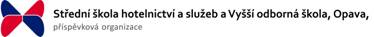 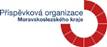 